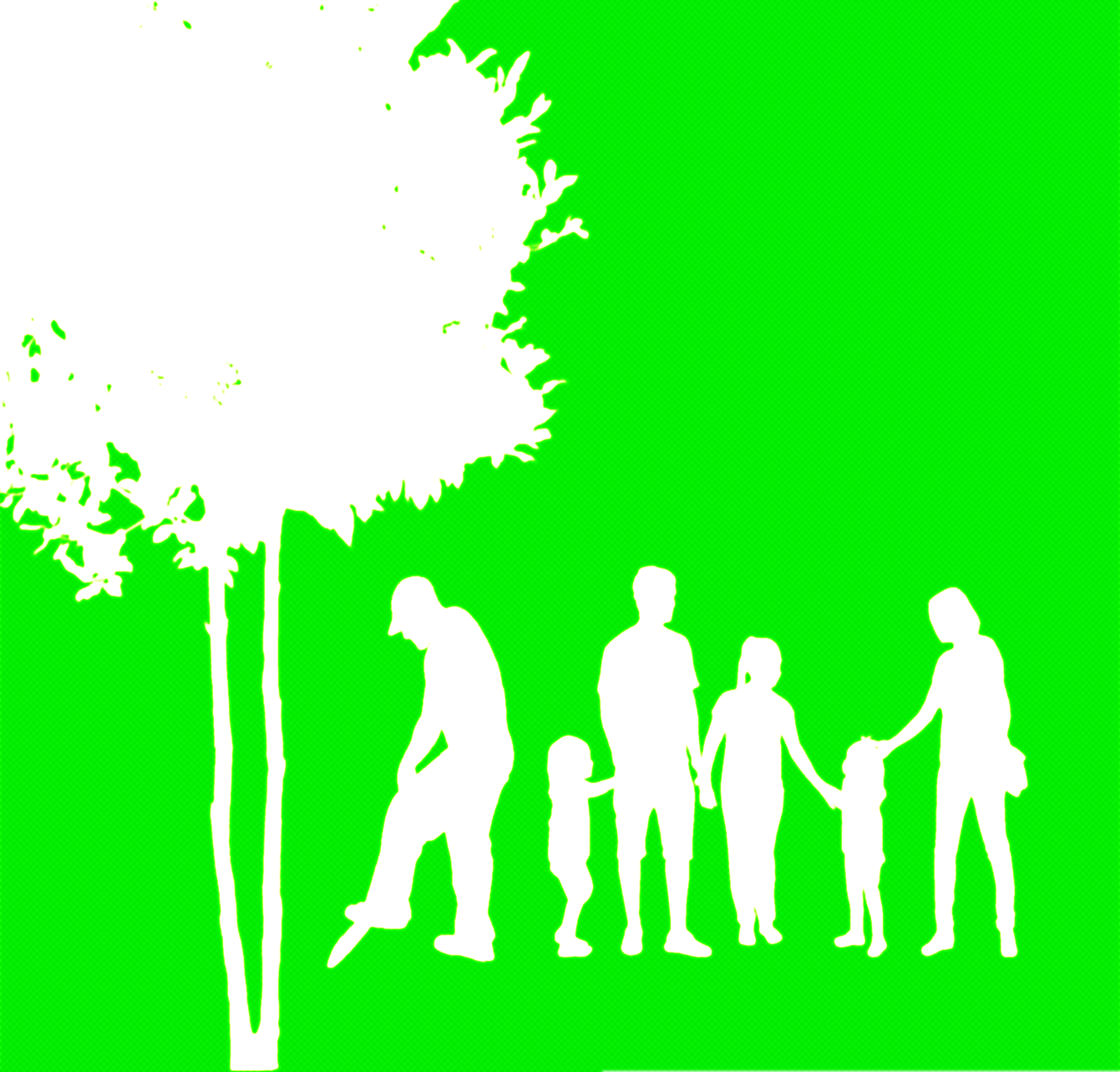 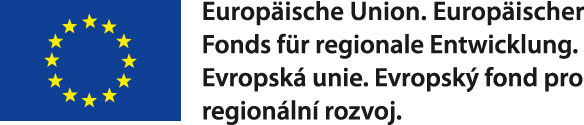 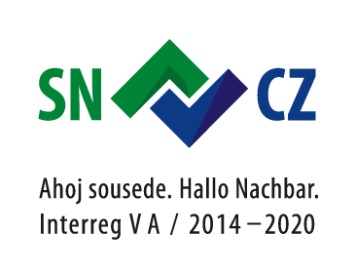 ROZLOUČENÍ S LÉTEM V SADU pod kapličkouabschied VOM sommer IM OBSTGARTENAkce pro rodiny s dětmiVeranstaltung für Familien mit Kindern 8. 9. 201812:00 – 16:00Sad pod kapličkou, Vyskeř/Obstgarten, Gemeinde Vyskeř)Prohlídka nového sadu s výkladem/Besuch des neuen Obstgarten mit FührungAktivity pro děti/ Aktivitäten für KinderVýroba příbytků pro hmyz/ Herstellung von InsektenhäusernObčerstvení/ImbissTato akce je finančně podpořena Evropskou unií prostřednictvím programu spolupráce Sasko-Česká republika v rámci projektu "Zachování starých saských a českých odrůd ovoce pomocí nových konceptů – kooperační projekt“.Die Veranstaltung wird durch die Europäische Unionim Rahmen des Kooperationsprogramms Sachsen- Tschechische Republik gefördert.Sie findet im Rahmen des Projektes „Erhalt alter sächsischenund böhmischer Obstsorten mit neuen Konzepten –ein Kooperationsprojekt“ statt.Partneři projektu / Die Projektpartner: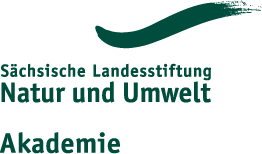 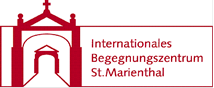 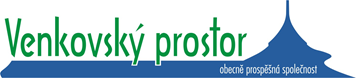 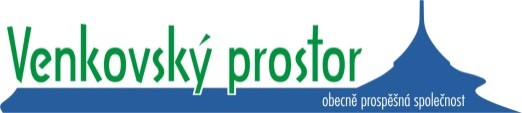 